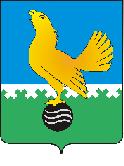 Ханты-Мансийский автономный округ-Юграмуниципальное образованиегородской округ город Пыть-ЯхАДМИНИСТРАЦИЯ ГОРОДАмуниципальная комиссия по делам несовершеннолетних и защите их прав  www.pyadm.ru e-mail: adm@gov86.orge-mail: kdn@gov86.orgг.Пыть-Ях, 1 мкр., дом № 5, кв. № 80	р/с 40101810565770510001Ханты-Мансийский автономный округ-Югра 	УФК по ХМАО-ЮгреТюменская область 628380	МКУ Администрация г. Пыть-Яха, л\с 04873033440)тел. факс (3463) 46-62-92, тел. 46-05-89,	РКЦ Ханты-Мансийск г. Ханты-Мансийск42-11-90, 46-05-92, 46-66-47	ИНН 8612005313 БИК 047162000ОКАТМО 71885000 КПП 861201001КБК 04011690040040000140ПОСТАНОВЛЕНИЕ13.11.2019	№ 371Актовый зал администрации города Пыть-Яха по адресу: г.Пыть-Ях, 1 мкр. «Центральный», д. 18а, в 14-30 часов (сведения об участниках заседания указаны в протоколе заседания муниципальной комиссии).О работе школьных служб примиренияЗаслушав и обсудив информацию по вопросу: «О работе школьных служб примирения», предусмотренному планом работы муниципальной комиссии по делам несовершеннолетних и защите их прав при администрации города Пыть-Яха на 2019 год, МУНИЦИПАЛЬНАЯ КОМИССИЯ УСТАНОВИЛА:Служба примирения является объединением обучающихся и педагогов, действующей в образовательной организации на основе добровольческих усилий субъектов образовательного процесса. Во всех образовательных организациях города созданы службы примирения. В состав служб входят заместители директоров по УВР, педагоги-психологи, социальные педагоги, представители родительской общественности, а также обучающиеся 10-11 классов.С целью организации деятельности школьной службы примирения в образовательных организациях были изучены методические рекомендации «Организация деятельности служб примирения в образовательном учреждении».Курсы повышения квалификации в 2019-2020 учебном году специалисты школ не проходили. За I четверть 2019-2020 учебного года школьными службами примирения рассмотрено 12 случаев, из них:- МБОУ СОШ № 1 – 0 случаев;- МБОУ СОШ № 2 – 4 случая;- МАОУ «КСОШ-ДС» - 1 случай;- МБОУ СОШ № 4 – 0 случаев;- МБОУ СОШ № 5 – 7 случаев;- МБОУ СОШ № 6 – 0 случаев.В большинстве случаев это конфликтные ситуации между обучающимися, между учителем и учеником. В результате проведения примирительных программ для участников конфликтов, стороны пришли к взаимному соглашению.Информация о деятельности школьных служб примирения размещена на стендах в фойе образовательных организаций, а также на сайтах образовательных организаций.В целях профилактики школьных конфликтов службы медиации совместно с социальными педагогами и службами профилактики провели ряд мероприятий:- профилактическая беседа «Правила жизни» (Центр-профилактики СПИД, Центр профилактики ПАВ «Современник», БУ ХМАО-Югры «Пыть-Яхская окружная больница);- акция «Белая лента» (Центр профилактики ПАВ «Современник);- встречи обучающихся 5-11 классов с инспектором ПДН;- профилактические беседы «Телефон доверия», «Опасные игры», «Бродяжничество – путь к преступлению», «Ответственность несовершеннолетнего за кражи и мелкие хищения», «Правила поведения в общественных местах».Руководствуясь п. 13 ст. 15 Закона Ханты-Мансийского автономного округа-Югры от 12.10.2005 № 74-оз «О комиссиях по делам несовершеннолетних и защите их прав в Ханты-Мансийском автономном округе-Югре и наделении органов местного самоуправления отдельными государственными полномочиями по созданию и осуществлению деятельности комиссий по делам несовершеннолетних и защите их прав»,МУНИЦИПАЛЬНАЯ КОМИССИЯ ПОСТАНОВИЛА:Информацию департамента образования и молодежной политики администрации города Пыть-Яха (исх. № 16-2194 от 01.11.2019) принять к сведению.Работу школьных служб примирения признать удовлетворительной.Директору департамента образования и молодежной политики администрации города Пыть-Яха (П.А. Наговицына): Обеспечить включение в планы по курсовой подготовке обучение специалистов служб примирения в 2020 году;Обеспечить информирование обучающихся и их законных представителей о работе школьных служб примирения с целью повышения уровня мотивации участников конфликтов к применению примирительных процедур;Обеспечить проведение работы по актуализации телефонов, адресов и времени работы школьных служб примирения на стендах и официальных сайтах образовательных организаций города Пыть-Яха;Информацию по итогам проведенной работы (исполнение 3.1-3.4 данного постановления) представить в муниципальную комиссию в срок до 01.02.2020.Заместителю начальника отдела по обеспечению деятельности муниципальной комиссии по делам несовершеннолетних и защите их прав администрации города Пыть-Яха (С.В. Чернышова):Обеспечить размещение данного постановления муниципальной комиссии на официальном сайте администрации города Пыть-Яха в срок до 20.11.2019.Председательствующий на заседании:заместитель председателя муниципальной комиссии	А.А. Устинов